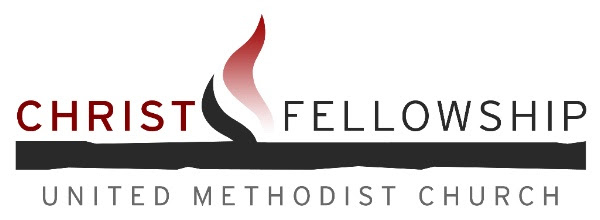 CFUMC Ministries Medical & Liability Release FormChild(s) Name(s):  ______________________________________     ____________________________________                                 ______________________________________      ____________________________________Cell Phone:  ______________________________Address/ City/ State/ Zip:  ________________________________________________________________________I, the undersigned parent, or legal guardian of the child(children) named above,  do hereby grant my permission and consent for  the said child to attend and participate in the events and activities of CFUMC, both on and off church grounds, including the necessary transportation to and from these events and activities. Permission is granted for my child to receive medical care if: (1) such care is deemed necessary by the persons in charge of the event; (2) the proposed medical treatment or procedures are immediately or imminently necessary and any delay occasioned by an attempt to obtain my parental consent would reasonably jeopardize the life, health, or wellbeing of the child affected; (3) I cannot be personally contacted.I further agree not to hold Christ Fellowship UMC or any of its paid staff or volunteers responsible for any  accident that may occur on the way to, from, or during an event. I indemnify, defend, and hold harmless CFUMC for all claims made and liabilities assessed against them because of any event or activity. I release CFUMC and all medical providers from liability in acting on my behalf in this regard and rendering such medical treatment. I assume the risk and financial responsibility for any injury resulting from any event or activity.Furthermore, I understand and assume the expenses of any property damage caused by my child. Should it benecessary that my child be returned home due to disciplinary action (when on trips), I will be contacted by the leadersand will be responsible to pick my child up and assume the cost of transportation.By signing below, I am acknowledging that I have read through and understand the above statements.In Case of Emergency, Please Contact: _________________________________________Phone: __________________________________ Relationship to Child: _____________________________________Second Emergency Contact Name: _____________________________________ Phone:________________________Relationship to Child: ___________________________________Medical InformationPhysician Name:_____________________________ Phone: ______________________Medical Insurance Company: _____________________________ Policy #:___________________________________ Member’s Name: _______________________________ Allergies / Meds:____________________________________ Signature of Parent or Guardian: _________________________________________ Date: ______________________